Załącznik nr 1 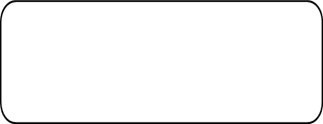       (pieczęć adresowa Wykonawcy)FORMULARZ OFERTOWYNiżej podpisany/i ..............................................................................................................działając w imieniu i na rzecz .........................................................................................................................................................................................................................................(nazwa i siedziba Wykonawcy)REGON: ................................................., NIP: ................................................................Tel. ..........................................................., Fax. .................................................................e-mail ...................................................................W związku z ogłoszeniem o postępowaniu na:„Świadczenie usługi - ochrona fizyczna osób i mienia z obsługą monitoringu budynku Sądu Rejonowego w Legionowie położonego przy ul. Sobieskiego 47 i Sobieskiego 47A oraz ochrona mienia w pozostałych lokalizacjach Sądu Rejonowego w Legionowie znajdujących się w Legionowie przy ul. Husarskiej 15 (Archiwum Zakładowe) i  przy ul. AL. 3 Maja 24 (Ośrodek Kuratorski Nr 1) polegająca na reakcji patrolu - grupy interwencyjnej na alarm”.”, sygnatura postępowania: ZP/SR/1/19 składam/y niniejszą ofertę:1.	Oferujemy świadczyć ww. usługę zgodnie z wymogami Ogłoszenia, opisem przedmiotu zamówienia, Istotnymi postanowieniami umowy (Załącznik nr 6 do Ogłoszenia) przez 24 miesięcy za maksymalne łączne wynagrodzenie:a) wartość bez kwoty podatku VAT: ……………………………………...…………..… zł (słownie złotych: ……………………………………...………………………………………)b) podatek VAT: …..........………………………………………………………………... zł(słownie złotych: ….......…………………………………………………………………… )c) wartość z kwotą podatku VAT: …....................................……………………………… zł (słownie złotych: …………………………………………………………………………….)2)	Cena jednostkowa netto (bez VAT) za 1 roboczogodzinę pracy pracownika ochrony 
w dniach i godzinach wskazanych przez Zamawiającego - ……….. zł (słownie złotych: ………………………………..).Zamawiający przewiduje w okresie 24 miesięcy realizacji usługi 25.600 roboczogodzin. 2.	Oświadczamy, że w cenie brutto uwzględniono wszystkie koszty i wydatki niezbędne do należytego wykonania umowy (w tym podatek od towarów i usług (VAT) zgodny 
z obowiązującymi przepisami).3.	Oświadczamy, że zapoznaliśmy się ze ogłoszeniem o zamówieniu nie wnosimy do niej zastrzeżeń oraz uzyskaliśmy niezbędne informacje potrzebne do prawidłowego przygotowania niniejszej oferty.4. 	Oświadczamy, że do realizacji niniejszego zamówienia zapewnimy pracowników niekaranych, posiadających kwalifikacje zgodne z Ogłoszeniem. 5. 	Oświadczamy, że akceptujemy istotne postanowienia umowy i zobowiązujemy się 
w przypadku wyboru naszej oferty do zawarcia umowy zgodnie z niniejszą ofertą, na warunkach określonych w ogłoszeniu, w miejscu i terminie wyznaczonym przez Zamawiającego.6. Uważamy się za związanych niniejszą ofertą przez 30 dni od dnia, w którym upływa termin składania ofert.7. Zamówienie zamierzamy wykonać sami / wykonamy sami z wyjątkiem usługi w zakresie przyjazdu grupy interwencyjnej. 8. Oświadczenie w zakresie wypełnienia obowiązków informacyjnych przewidzianych w art. 13 lub art. 14 RODO Oświadczam, że wypełniłem obowiązki informacyjne przewidziane w art. 13 lub art. 14 RODO* wobec osób fizycznych, od których dane osobowe bezpośrednio lub pośrednio pozyskałem w celu ubiegania się o udzielenie zamówienia publicznego w niniejszym postępowaniu.**______________________________* rozporządzenie Parlamentu Europejskiego i Rady (UE) 2016/679 z dnia 27 kwietnia 2016 r. w sprawie ochrony osób fizycznych w związku z przetwarzaniem danych osobowych i w sprawie swobodnego przepływu takich danych oraz uchylenia dyrektywy 95/46/WE (ogólne rozporządzenie o ochronie danych) (Dz. Urz. UE L 119 z 04.05.2016, str. 1). ** W przypadku, gdy wykonawca nie przekazuje danych osobowych innych niż bezpośrednio jego dotyczących lub zachodzi wyłączenie stosowania obowiązku informacyjnego, stosownie do art. 13 ust. 4 lub art. 14 ust. 5 RODO treści oświadczenia wykonawca nie składa (usunięcie treści oświadczenia np. przez jego wykreślenie).9. Do nadzorowania wykonania umowy i bieżących kontaktów z Zamawiającym upoważniony/a będzie Pan/Pani …….............................................. tel./fax. : ...........................................10. Niniejszą ofertę składamy na …… kolejno ponumerowanych stronach.11. Załącznikami do niniejszej oferty są:1/	…………………………………………………………………………..2/         …………………………………………………………………………..3/	…………………………………………………………………………..4/      …………………………………………………………………………..5/      …………………………………………………………………………..	* - niepotrzebne skreślić.................................................			   …...........................................................(miejscowość, data)		 	          (podpis uprawnionych przedstawicieli Wykonawcy)